Reteach: Estimate RootsEstimate to the nearest integer.	1. 			2. 				3. 				4. 	5. 			6. 			7. 				8. 	9. 			10. 			11. 			12. Order from least to greatest.	13. 8, 10, , 		14. , 9, 6, 		15. , 7, , 5ALGEBRA Estimate the solution of each equation to the nearest integer.	16.  = 61 			17.  = 85 			18.  = 3.7	19. 	GEOMETRY The radius of a cylinder with volume V and height 10 centimeters is approximately  . If a can that is 10 centimeters tall has a volume of 900 cubic centimeters, estimate its radius.	20. 	TRAVEL The formula s  can be used to find the speed s of a car in miles per hour when the car needs d feet to come to a complete stop after slamming on the brakes. If it took a car 12 feet to come to a complete stop after slamming on the brakes, estimate the speed of the car.GEOMETRY The formula for the area of a square is A = s2, where s is the length of a side. Estimate the length of a side for each square.	21. 									22.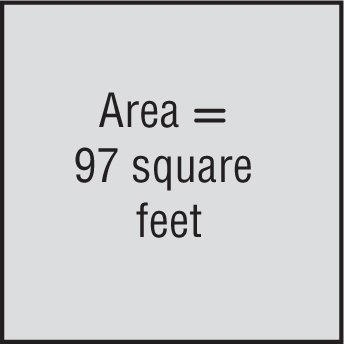 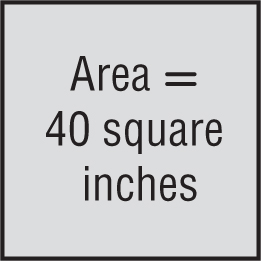 